ZAGADKI OD PANI AGATKI15.06.2020NASI BAJKOWI PRZYJACILEŻółty w pracy kask ma na głowie,Koparka, walec, pomoże w budowie,Niebieskie spodnie na sobie nosi,Narzędzia przy pasie, już o nic nie prosi,Czerwoną skrzynkę jeszcze ma w dłoni,Dom Ci zbuduje, oj dużo tu o Nim,Wiertarką śrubkę dokładnie przykręci,Bo zawsze do pracy ma szczere chęci!(Bob Budowniczy)Jaka osoba z dawnych bajek,na miotle w podróż się udaje?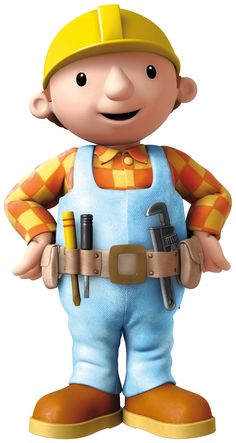 (Czarownica)Co to za dziewczynka.Co w jednej pończoszcekolorowej troszkę,zdobywa świat wraz z koniemi małpką – panem Wilsonem.(Pipi)